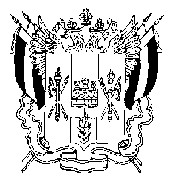 ТЕРРИТОРИАЛЬНАЯ ИЗБИРАТЕЛЬНАЯ КОМИССИЯ ЗЕРНОГРАДСКОГО РАЙОНА РОСТОВСКОЙ ОБЛАСТИПОСТАНОВЛЕНИЕ05 февраля 2020г.                                                                                  № 123-4г.ЗерноградОб изменении в составе участковой избирательной комиссии избирательного участка, участка референдума № 64504 февраля 2020 года поступило заявление, с просьбой вывести из состава участковой избирательной комиссии избирательного участка,участка референдума № 645в связи со сменой места работы от Шеиной Людмилы Андреевны, выдвинутой в состав участковой комиссии собранием избирателей по месту жительства.Всоответствии с п.п.а) п.6  ст.29  Федерального закона от 12 июня 2002 года № 67-ФЗ «Об основных гарантиях избирательных прав и права на участие в референдуме граждан Российской Федерации»,Территориальная избирательная комиссия Зерноградского района Ростовской области ПОСТАНОВЛЯЕТ:Прекратить полномочия членаучастковой избирательнойкомиссии с правом решающего голоса избирательного участка, участка референдума № 645Шеиной Л. А.Направить настоящее постановление в Избирательную комиссию Ростовской области.Направить настоящее постановление в участковую избирательную комиссиюизбирательного участка, участка референдума № 645.Опубликовать (обнародовать) настоящее постановление на сайте Территориальной избирательной комиссии Зерноградского района Ростовской области.Контроль за исполнением данного постановления возложить секретаря комиссии Каднову Н. А.Председателя комиссии				                     О. Н. МоисеевСекретарь комиссии 							Н. А. Каднова